DEVELOPMENT AUTHORITY OF MONROE COUNTY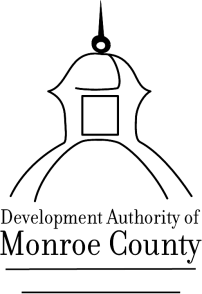 199 East Main StreetRegular Board Meeting September 12, 2023, 8:30 a.m.199 East Main St Forsyth, GA 31029MinutesThe Development Authority of Monroe County (“the Authority”) regular board meeting was held at 199 East Main Street, Forsyth, GA on September 12, 2023 at 8:30a.m. Notice of the time, place, and purpose of said meeting was duly given to all Authority members and to the public, as provided in the Authority by-laws and by law.The meeting was open to the public.Development Authority Board members present were: Tom Baugh-Chairman, Jim Cole – Vice Chairman, Greg Head-Secretary/Treasurer, Directors- Wendell Horne, Phil Ham, Craig Craddock, Greg Tapley and Greg Goolsby.  Joyce White – Executive Director, Bob Harris-Attorney and Brandy Boynton-Admin Assistant. Meeting Called to OrderChairman Tom Baugh called the meeting to order at 8:32 a.m. and declared there was a quorum.Review and Approval of AgendaChairman Tom Baugh called for a motion to approve the agenda. Mr. Greg Head made a motion to approve the agenda. Mr. Greg Tapley seconded the motion. The motion passed unanimously.Review and Approval of Minutes  Chairman Tom Baugh called for a motion to approve the minutes from the August 2023 meeting. Mr. Craig Craddock made a motion to approve the minutes from the August 2023 meeting. Mr. Greg Head seconded the motion. The motion passed unanimously.Review and Approval of Financials  Chairman Tom Baugh called for a motion to approve the financials from the July and August 2023.    Mr. Greg Tapley made a motion to approve the financials from July and August 2023. Mr. Phil Ham   seconded the motion. The motion passed unanimously.New Business/Old Business Chairman Tom Baugh gave a financial and building update on the DDS building.  The building should be finished and ready to occupy by the middle of November 2023 but pushing for the end of October beginning of November. Mrs. Joyce White and Kevin Brown had a call with Project Total Package on September 7, 2023, about the covenants for Indian Springs. They have a revised copy of the covenants that Project Total Package has agreed to.   Chairman Tom Baugh called for a motion approving Chairman Tom Baugh and Mrs. Joyce White to accept covenants on behalf of the DAOMC under the advisement of legal counsel. Mr. Greg Head made a motion approving Chairman Tom Baugh and Mrs. Joyce White to accept covenants on behalf of the DAOMC under the advisement of legal counsel. Greg Goolsby seconded the motion. The motion passed unanimously.  Executive Directors ReportMrs. Joyce White informed the Board that she has had several meetings with DDS via conference call and on the ground at the new facility.  Director White would like to discuss a communications plan for the DAOMC so that when a new project and Purchase Sale Agreement has been signed, the Authority has an effective way to announce and get as much publicity as possible.  She went over the publicity the Authority received from the Chick-fil-A announcement.   Director White attended a two-day ACT workforce bootcamp and has a meeting with Dr. Becky Brown and Superintendent Jim Finch.  Director White has met with the Middle GA Economic Alliance the last three Fridays and will present to project leaders from Georgia Power, ECG and the Georgia Department of Economic Development this Thursday. Director White will meet with the County grant writer Tammy Selman on Tuesday. Mrs. Sabrina Hughes, Externship Program Director, has asked Director White to do another externship day on January 4, 2024. Director White, at the request of Commission Chairman Tapley and Commissioner Eddie Rowland has an upcoming meeting with Tyler Harper to discuss a new Agri-Center for Monroe County.  She will also attend Governor Kemps Workforce Day on October 5, 2023.  Executive SessionChairman Tom Baugh called for a motion to enter Executive Session. Mr. Wendell Horne made a motion to enter Executive Session. Mr. Phil Ham seconded the motion. The motion passed unanimously. Chairman Tom Baugh called for a motion to exit Executive Session. Mr. Greg Tapley made a motion to exit Executive Session. Mr. Greg Head seconded the motion. The motion passed unanimously. Chairman Tom Baugh called for a motion to extend Mrs. Joyce White’s current contract and a $20K bonus. Mr. Greg Goolsby made a motion to extend Mrs. Joyce White’s current contract and a $20K bonus. Mr. Craig Craddock seconded the motion. The motion passed unanimously.  Other Business AdjournmentChairman Tom Baugh called for a motion to adjourn at 9:29 a.m. Mr. Phil Ham made a motion to adjourn. Mr. Wendell Horne seconded the motion. The motion passed unanimously.Respectfully Submitted:Brandy BoyntonJoyce White